Milchkaufvertrag innerhalb Tunnellösung ZMPzwischen folgenden Vertragsparteienund Zweck und GrundlagenDer Zweck und die allgemeinen Grundlagen des Vertrages lauten:Mit diesem Vertrag werden die Milchkaufbedingungen gemäss den Vorgaben von Artikel 37 des Landwirtschaftsgesetzes, der Vereinbarung der Branche zur Ausgestaltung der Milchkaufverträge vom 15. Dezember 2015, dem Reglement der BO Milch für den Standardvertrag und für die Modalitäten zum Erst- und Zweitmilchkauf und zur Segmentierung, in Kraft per 1. Januar 2017     vertraglich festgehalten.Der Vertragspartner der Verkäuferseite verpflichtet sich, die Milchkaufbedingungen auf die Einzellieferanten und allfällige Gastlieferanten zu übertragen.                Dieser Vertrag legt die Bedingungen für die Milchlieferung zwischen Milchkäufer (Milchverarbeiter) und Milchverkäufer fest und regelt die Ausnahme für Mitglieder der Zentralschweizer Milchproduzenten (ZMP), welche die Milch innerhalb der Tunnellösung direkt an den Milchverarbeiter verkaufen (Statuten der ZMP Art. 7 c).Für Milchproduzenten, welche der ZMP im Rahmen der Tunnellösung angeschlossen sind, ist es zwingend notwendig, dass dieser Milchkaufvertrag angewandt wird.Die Lieferung der Milch erfolgt direkt vom Milchproduzenten an den Milchkäufer. Die Milchgeldabrechnung erfolgt über den Milchkäufer an den Milchproduzenten.Vertragsdauer nach Art. 37 LWG mindestens 1 Jahr.Vertragsbestimmungen zum MilchkaufvertragArt. 1 MilchqualitätDie Milch muss den Anforderungen des schweizerischen Lebensmittelgesetzes, der Milchprüfungsverordnung, der Verordnung über die Hygiene bei der Milchproduktion sowie allfälligen weiteren verwertungs-spezifischen Anforderungen, welche vertraglich festgehalten werden müssen, genügen. Der Milchkäufer verpflichtet sich, täglich von jedem Milchproduzenten eine Rückstellprobe der eingelieferten Milch zu fassen und diese mind. 5 Monate aufzubewahren. Bei nachgewiesenen Rohstoffmängeln durch diese Rückstellprobe haftet der entsprechende Produzent für allfällige Folgeschäden. Sind an einem Folgeschaden mehrere Milchproduzenten beteiligt, haften die Betroffenen im Verhältnis zur eingelieferten Milch. Fehlen Rückstellproben haftet der Milchkäufer. Vereinbarungen über die Milchqualität sind in Anhang 3 (Seite 8) sowie in Anhang 4 (Seite 9) festgehalten.Art. 2 QualitätssicherungBeide Parteien unternehmen ihrerseits das Notwendige, um die Qualitätssicherung in ihren Betrieben zu erfüllen.Art. 3 EingangskontrolleDer Milchkäufer ist für die Eingangskontrolle der Milch verantwortlich.Art. 4 ProbenahmeDer Milchkäufer ist der Probenehmer für die Qualitätskontrolle, Qualitätsbezahlung und Bezahlung nach Gehalt oder bestimmt einen Probenehmer und regelt die Stellvertretung. Art. 5 InkassoDie Milchverkäuferin beauftragt den Käufer, die Beiträge an Milchproduzentenorganisationen gemäss Art. 7 und 8 der Statuten ZMP und Qualitätsabzüge aus der öffentlich-rechtlichen Milchprüfung (MP) einzukassieren (Abzüge gemäss Anhang 3). Diese Beträge sind vom Käufer innerhalb der gesetzten Zahlungsfrist an die ZMP zu überweisen. Für diese Inkassoleistung kann der Milchkäufer jährlich eine Pauschale von CHF 100.00 der ZMP in Rechnung stellen. Art. 6 Meldung der MilcheinlieferungDer Milchverwerter teilt die aufsummierte Menge je Milchproduzent der TSM monatlich bis zum 10. des folgenden Monats mit. Art. 7 Datennutzungsrecht ZMPHiermit erteilen die Milchproduzenten als Mitglieder der ZMP und die Milchverwerter, welche im Rahmen der Tunnellösung dem ZMP angeschlossen sind, der ZMP das Recht zur Nutzung der auf DBMilch.ch gemeldeten einzelbetrieblichen Milchproduktionsdaten und den Analyseresultaten der Produzenten aus der Milchprüfung. Die Nutzung bezweckt die Umsetzung des Mengenreglements ZMP (gültig ab 01.01.2016) sowie die Auszeichnung für gute Milchqualität der ZMP-Mitglieder. Anstelle der Milchproduzenten kann die Genossenschaft als deren Vertreter als Partei auftreten. Art. 8 ÜberschussmilchDer Milchverkauf von einer Käserei mit Tunnellösung an eine andere Käserei mit Tunnellösung zwecks eigener Verarbeitung ist möglich. Milch, welche nicht in der eigenen Käserei verarbeitet wird und nicht an eine Käserei mit Tunnellösung verkauft wird, muss an die ZMP abgeliefert werden. Die ZMP verpflichtet sich die Milch zu konkurrenzfähigen Preisen zu übernehmen, sofern diese gemäss Planung ZMP Milchgeschäft angemeldet worden ist. Ausnahmen sind nur in Absprache mit der ZMP möglich. Art. 9 Einsendung MilchkaufvertragBei Änderungen im Milchkaufvertrag oder spätestens nach 5 Jahren, muss eine Kopie des abgeschlossenen Milchkaufvertrages  spätestens 30 Tage nach Abschluss an die ZMP gesendet werden. Die ZMP bestätigt den Eingang und teilt mit, ob die Bedingungen der Produzentenorganisation erfüllt sind. Art. 10 Ausserordentliche KündigungStellt der Inhalt dieses Vertrages, insbesondere wegen Preis- und Mengenveränderung, während der Vertragsdauer für die Vertragspartner eine Härte dar, die nach Treu und Glauben nicht zugemutet werden kann, so haben sie das Recht, mit einer Ankündigungsfrist von vier Monaten vorzeitig vom Vertrag zurückzutreten, sofern keine Einigkeit gefunden werden kann.Dieser Vertrag ist nur gültig, sofern zusätzlich zumindest Anhang 1 (Seite 5), Anhang 2 (Seite 6 und 7) und Anhang 3 (Seite 8) ausgefüllt werden.Änderungen sind nur gültig, wenn sie schriftlich zwischen den Vertragsparteien vereinbart werden.Nachstehend aufgeführte Anhänge, sowie die „Vertragsbestimmungen zum Milchkaufvertrag“ (Seite 3 und 4) sind integrierter Bestandteil des Vertrages (zutreffendes ankreuzen):	Preisvereinbarungen (Anhang 1, Seite 5) 	Lieferantenverzeichnis (Anhang 2, Seite 6 und 7)	Bezahlung der Milch nach öffentlich-rechtlichen Qualitätsanforderungen (Anhang 3, Seite 8)	Bezahlung der Milch nach verwertungsspezifischen Qualitätskriterien (Anhang 4, Seite 9)	Bezahlung nach Gehalt (Anhang 5, Seite 10)	Bezahlung der Milch abgestuft nach Saison (Anhang 6, Seite 11)	Lademengenzuschläge/-abzüge (Anhang 7, Seite 12)	Verwertung der Schotte (Anhang 8, Seite 13)	Besondere Vereinbarungen (Anhang 9, Seite 14)    Relative Veränderung der Dichte in Abhängigkeit der Temperatur (Anhang 10, Seite 15)Die Anhänge können jährlich, ohne Kündigung des Hauptvertrages den aktuellen Gegebenheiten angepasst werden.Dieser Milchkaufvertrag ersetzt allfällig vorangehend abgeschlossene Milchkaufverträge.	Ort und Datum                               	Der/die Milchverkäufer/in			Der/die Milchkäufer/in.Anhang 1: Preisvereinbarungen	Preis	(Rappen pro kg Milch)	Basismilchpreis für Standardmilch inklusive Mehrwertsteuer 		     Verkäsungszulage		     Siloverzichtszulage	                     Zuschläge vertraglich geregelt für (Vertragsrelevante Zuschläge):	Abzüge vertraglich geregelt für (Vertragsrelevante Abzüge):Verkäste Milch		     Überschussmilch		     andere Verwertungsarten		___________________________________________________________________	     ___________________________________________________________________	     ___________________________________________________________________	     Bei Änderung des Mehrwertsteuersatzes wird der Basispreis auf den Zeitpunkt der Änderung automatisch um die Satzänderung angepasst. Falls sich die Marktverhältnisse (Preis, Menge) massgeblich ändern, dann muss auch der vertraglich abgemachte Basispreis innerhalb Monatsfrist neu geregelt werden.Die Beiträge für Produzentenorganisationen werden gemäss Vereinbarungen nach Art. 5 beim vereinbarten Preis abgezogen.Der Vertragspartner ist verpflichtet, laufend, mindestens zweimal jährlich über die erreichte Qualität des produzierten Käses zu informieren.Dieser Anhang ersetzt den allfällig vorangehend abgeschlossenen Anhang.	Dieser Anhang ist gültig ab: 	          Ort und Datum 	                              	Der/die Milchverkäufer/in			Der/die Milchkäufer/inAnhang 2: LieferantenverzeichnisVertraglich zugesicherte Liefermengen und individuelle Regelungen der bei der Milchverkäuferin angeschlossenen Lieferanten:Dieser Anhang ersetzt den allfällig vorangehend abgeschlossenen Anhang.	Dieser Anhang ist gültig ab: 	          Ort und Datum 	                              	Der/die Milchverkäufer/in			Der/die Milchkäufer/inAnhang 3: Bezahlung der Milch nach öffentlich-rechtlichen QualitätsanforderungenAls Basis für die Qualitätsanforderungen gelten die öffentlich-rechtlichen Milchprüfungen (MP). Es gelten nachstehend aufgeführte Milchpreisabzüge:Die Milchpreisabzüge werden von ZMP in Rechnung gestellt und für die Finanzierung der Melkberatung, für Auszeichnungen gute Milchqualität, zur Deckung von Ertragsausfällen sowie für die Restkostenfinanzierung der Labore verwendet. Dieser Anhang ersetzt den allfällig vorangehend abgeschlossenen Anhang.	Dieser Anhang ist gültig ab: 	          Ort und Datum 	                              	Der/die Milchverkäufer/in			Der/die Milchkäufer/inAnhang 4: Bezahlung der Milch nach verwertungsspezifischen Qualitätskriterien		Die Resultate aller Untersuchungen, die für Qualitätsbezahlung und Qualitätsbeurteilung relevant sind, müssen den Lieferanten in einer schriftlichen Form innerhalb von 24 Stunden nach Vorliegen der Untersuchungsergebnisse mitgeteilt werden. Die entsprechenden Milchlieferanten haben die Beanstandung sofort zu korrigieren. Der Milchlieferant haftet für den Schaden, welcher durch die mangelhafte Milchqualität verursacht wird (Vergleiche Vertragsbestimmungen zum Milchkaufvertrag Art. 1).Falls keine Beanstandungen vorliegen, muss der Milchkäufer spätestens mit der Milchgeldabrechnung die Messergebnisse der Qualitätskriterien dem Milchlieferant schriftlich quantitativ (Messergebnisse in Zahlen) mitteilen. Bei Hemmstoff tritt eine sofortige Milchsperre in Kraft. Werden bei den Buttersäurebakterien anhand der Filtrationsmethode 75 und mehr Keime pro Liter gemessen und bei einem Gehalt an Propionsäurebakterien von >10 KBE pro ml (Sbrinz), tritt ebenfalls eine sofortige Milchsperre in Kraft. Eine Milchsperre wird aufgehoben, sobald der Milchlieferant nachweist, dass die Qualität der Milch wieder in Ordnung ist.Die Kosten der Probenfassung und der Untersuchung trägt der Milchkäufer. Falls ein Milchlieferant die internen Resultate der Milchuntersuchungen nicht akzeptiert, muss er die Untersuchung in einem externen akkreditierten Labor auf eigene Kosten vornehmen lassen. Falls bei den Kriterien 1 bis 3 der externen Proben eine Beanstandung vorliegt, muss der Milchlieferant die Kosten der Nachkontrolle übernehmen.Dieser Anhang ersetzt den allfällig vorangehend abgeschlossenen Anhang.	Dieser Anhang ist gültig ab: 	               Ort und Datum 	                              	Der/die Milchverkäufer/in			Der/die Milchkäufer/inAnhang 5: Bezahlung nach GehaltMit diesem Anhang wird die Bezahlung der Milch nach Inhaltsstoffen (Fett, Eiweiss) vereinbart.Die Gehaltsermittlung und die Probenahme erfolgt gemäss Anhang 4 der Vereinbarung zur Ausgestaltung der Milchkaufverträge zwischen SMP-VMI und Fromarte. Die wichtigsten Vorgaben lauten zusammengefasst: Pro Monat werden mindestens zwei Gemelke bei automatischer Probennahme erfasst, bei Handproben mindestens 4, wovon gleich viele Abend- und Morgengemelke. Die Probendaten sind möglichst auf den Monat verteilt zu erfassen.Die Untersuchung der Proben hat über ein akkreditiertes Labor zu erfolgen.Die Fassung der Proben erfolgt gemäss Vorgaben dieses Labors.Für die Auszahlung im betreffenden Monat gilt (zutreffendes ankreuzen)	Durchschnitt der Proben des betreffenden Monates		Gewichteter Durchschnitt der letzten       MonateWenn aus irgendeinem Grund kein Ergebnis vorliegt, gilt der Wert des Vormonates. Für die Bezahlung wird beim Fett von einem Basisgehalt von 4.00 Prozent und beim Eiweiss von einem Basisgehalt von 3.30 Prozent ausgegangen. Die Fett- und Eiweissgehalte werden auf zwei Nachkommastellen in Prozent ausgewiesen. Für vom Basisgehalt abweichende Gehaltswerte werden lineare Zuschläge und Abzüge je 0.1 % Gehalt ohne Begrenzung nach oben oder unten auf der im entsprechenden Monat eingelieferten Milch verrechnet.Es gilt folgende Abstufung:Zuschlag oder Abzug pro 0.1 Prozent Fett	      in Rp. pro 0.1% GehaltZuschlag oder Abzug pro 0.1 Prozent Eiweiss	      in Rp. pro 0.1% GehaltDie Kosten der Probefassung und der Untersuchung trägt der Milchkäufer.Dieser Anhang ersetzt den allfällig vorangehend abgeschlossenen Anhang.	Dieser Anhang ist gültig ab: 	          Ort und Datum 	                              	Der/die Milchverkäufer/in			Der/die Milchkäufer/inAnhang 6: Bezahlung der Milch abgestuft nach SaisonMit diesem Anhang wird die Bezahlung der Milch abgestuft nach Saison vereinbart. Die Vertragsparteien vereinbaren folgende monatlichen Zuschläge/Abzüge vom Basispreis zum Ausgleich der saisonalen Schwankungen der Milcheinlieferungen: Die Zuschläge/Abzüge sind monatlich mit der ordentlichen Milchgeldzahlung direkt den Milchlieferanten zu verrechnen.Dieser Anhang ersetzt den allfällig vorangehend abgeschlossenen Anhang.	Dieser Anhang ist gültig ab: 	          Ort und Datum 	                              	Der/die Milchverkäufer/in			Der/die Milchkäufer/inAnhang 7: Lademengenzuschläge/-abzügeMit diesem Anhang wird die Bezahlung der Milch nach der Höhe der Lademenge oder Liefermenge vereinbart. Die Vertragsparteien vereinbaren folgende Zuschläge/Abzüge ausgehend vom Basispreis nach der Lademenge oder Liefermenge bei täglicher Milcheinlieferung:Dieser Anhang ersetzt den allfällig vorangehend abgeschlossenen Anhang.	Dieser Anhang ist gültig ab: 	          Ort und Datum 	                              	Der/die Milchverkäufer/in			Der/die Milchkäufer/inAnhang 8: Verwertung Schotte Mit diesem Anhang wird die Verwertung von Schotte geregelt.Die Vertragsparteien vereinbaren, die Schotte, welche aus der Milchverarbeitung anfällt, wie folgt zu verwerten (Varianten zur Auswahl):	Übernahme durch die Milchlieferanten im Verhältnis ihrer Milcheinlieferung. 	Übernahme durch Milchlieferanten gemäss nachstehender Tabelle. Daneben können Abnahmeverträge mit Dritten bestehen. Vor einem Verkauf an Dritte sind zu den gleich günstigen Konditionen zuerst die eigenen, interessierten Milchlieferanten bezugsberechtigt.	Verwertung durch den Milchkäufer. Die Verwertung der Gülle muss in einem separaten Vertrag geregelt werden.Bewertung der SchotteDie Schotte wird den Milchlieferanten zu folgenden Konditionen abgegeben (zutreffendes ankreuzen):	Pro kg Schotte zu       Rappen.	Pro kg eingelieferte Milch zu       RappenDieser Preis bezieht sich ab Tank Käserei, inklusive MwSt. Die Abrechnung erfolgt monatlich mit der ordentlichen Milchgeldzahlung.Wird die Schotte franko Hof geliefert, ist der Preis der Schotte       Rappen pro Kilogramm.Dieser Anhang ersetzt den allfällig vorangehend abgeschlossenen Anhang.	Dieser Anhang ist gültig ab: 	          Ort und Datum 	                              	Der/die Milchverkäufer/in			Der/die Milchkäufer/inAnhang 9: Besondere VereinbarungenDieser Anhang ersetzt den allfällig vorangehend abgeschlossenen Anhang.		Dieser Anhang ist gültig ab: 	          Ort und Datum 	                              	Der/die Milchverkäufer/in			Der/die Milchkäufer/inAnhang 10: Relative Veränderung der Dichte in Abhängigkeit von der Temperatur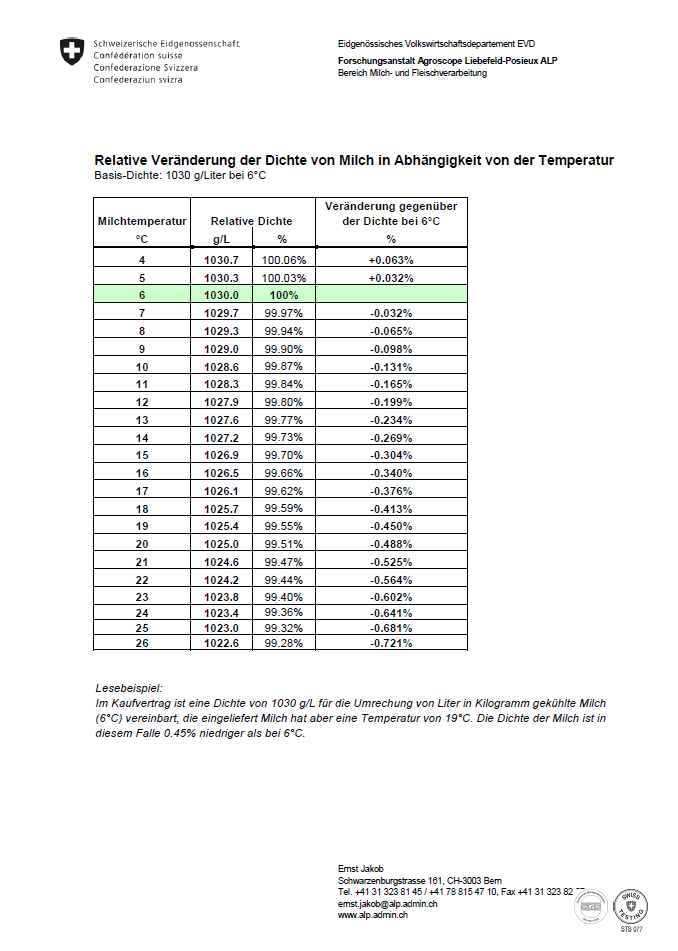 Milchkäufer:Milchverkäufer: Firma/Organisation Einzelmilchproduzent(zutreffendes ankreuzen)Vertragsbeginn:Gegenstand:Die vertraglich vereinbarte Jahresliefermenge beträgt            kg. Von den Vertragspartnern werden Mengenabweichungen der oben genannten Menge von plus/minus       Prozent ohne weitere Folgen akzeptiert. Bei grösseren Schwankungen ist der Milchpreis neu auszuhandeln. Ist die Milchverkäuferin eine Organisation, bei der mehrere Milchproduzenten angeschlossen sind, so sind diese Milchproduzenten im Produzentenverzeichnis (Anhang 2,      S. 6 und 7) separat aufzulisten.Kündigung: (zutreffendes ankreuzen)  Bei unbestimmter Dauer        Monate im Voraus auf Ende Juni / Ende Dezember, jedoch frühestens auf den                 (Mindestdauer).   Bei bestimmter Dauer. Der Vertrag ist unkündbar und endet am 	          .Sicherheitsleistungen:(zutreffendes ankreuzen)	nein	ja	Zur Sicherstellung des Milchgeldes der Genossenschaft leistet der Milchkäufer eine          dem bestehenden Risiko der Genossenschaft/	Milchkäufer eine entsprechende Kautionsversicherung, 	Real-Kaution, Bürgschaft oder andere Sicherheit. Diese beträgt 	im vorliegenden Fall:	CHF           	Falls ein Schaden durch den Milchlieferanten wegen mangelnder Milchqualität entsteht, muss dieser Lieferant bei Verschulden den Schaden übernehmen. Um das Risiko dieses Verkäufers zu minimieren, ist jeder Milchlieferant verpflichtet eine Haftpflichtversicherung abzuschliessen.Milchgeldzahlung:(zutreffendes ankreuzen)Die Milchgeldzahlung an die Milchproduzenten erfolgt monatlich, jeweils bis spätestens Valuta        des folgenden Monats, unter Verrechnung allfälliger Vorauszahlungen und Naturallieferungen.Spezielle Anforderungen  Suisse Garantie erfüllt		 Pflichtenheft Sbrinz AOP erfüllt Pflichtenheft Emmentaler AOP erfüllt         weitere besondere Eigenschaften sind im Lieferantenverzeichnis zu vermerken                    (Anhang 2, Seite 6 und 7) Suisse Garantie erfüllt		 Pflichtenheft Sbrinz AOP erfüllt Pflichtenheft Emmentaler AOP erfüllt         weitere besondere Eigenschaften sind im Lieferantenverzeichnis zu vermerken                    (Anhang 2, Seite 6 und 7) Suisse Garantie erfüllt		 Pflichtenheft Sbrinz AOP erfüllt Pflichtenheft Emmentaler AOP erfüllt         weitere besondere Eigenschaften sind im Lieferantenverzeichnis zu vermerken                    (Anhang 2, Seite 6 und 7)Lieferung Rampe Käserei Abnahme ab Hof Sammelplatz2-mal pro Tag1-mal pro TagJeden 2. TagLieferzeit:                        Sommer                                       WinterMorgen	von       bis       Uhr               von       bis       UhrAbend	von       bis       Uhr               von       bis       UhrGemäss Routenplan           (ankreuzen)Milchmengenerfassung(zutreffendes ankreuzen) 	Die Wägung der Milch erfolgt auf        Gramm genau.Die Umrechnung vom Volumen nach Gewicht erfolgt bei einer Temperatur von 6 °C mit dem Faktor 1.030. Bei einer anderen vereinbarten Übernahmetemperatur erfolgt die Umrechnung:	Umrechnungsfaktor Liter / Kilogramm:      	Berechnung gemäss der Tabelle der Forschungsanstalt Agroscope (Anhang 10, Seite                15)Besondere Eigenschaften Besondere Eigenschaften Besondere Eigenschaften Besondere Eigenschaften EVS Nr. ZMPName und Vorname
MilchlieferantLiefermenge Mitglied
ZMP
(ankreuzen)BioBranchen-        standardnachhaltige MilchSilofreiHeumilchUnterschriftTotal/ZwischentotalBesondere EigenschaftenBesondere EigenschaftenBesondere EigenschaftenBesondere EigenschaftenEVS Nr. ZMPName und Vorname
MilchlieferantLiefermenge Mitglied
ZMP
(ankreuzen)BioBranchen-        standardnachhaltige MilchSilofreiHeumilchUnterschriftTotalBasis Resultat MPQualitätsmerkmalBeanstandungsgrenzenQualitätsabzug MPKeimzahlGrenzwert: < 80‘000 Keime pro ml1. Beanstandung der letzten 5 Probenmonate 1 Rp.Zwei Proben pro Monat.2. Beanstandung der letzten 5 Probenmonate 3 Rp.Das schlechtere Ergebnis3. Beanstandung der letzten 5 Probenmonate 6 Rp.zählt.4. Beanstandung der letzten 5 Probenmonate12 	Rp.5. Beanstandung der letzten 5 Probenmonate24 Rp. und SperreWerte ab 300‘000 Keime/ml gelten als zwei BeanstandungenZellgehaltGrenzwert: < 350'000 Zellen pro ml1. Beanstandung der letzten 5 Probenmonate  1 Rp.Zwei Proben pro Monat.2. Beanstandung der letzten 5 Probenmonate  3 Rp.Das schlechtere Ergebnis3. Beanstandung der letzten 5 Probenmonate  6 Rp.zählt.4. Beanstandung der letzten 5 Probenmonate12 Rp.5. Beanstandung der letzten 5 Probenmonate24 Rp. und SperreHemmstoffGrenzwert: NachweisbarkeitZwei Proben pro Monat.1. Beanstandung in 12 Monaten10 Rp. und SperreDas schlechtere Ergebnis zählt.2. Beanstandung in 12 Monaten30 Rp. und SperreGefrierpunktAnforderung: <= -0.520° CGefrierpunktPreiskorrektur              MengenkorrekturZwei Proben pro Monat.-0.519 bis -0.516BeanstandungDas schlechtere Ergebnis-0.515 bis -0.5100.75 Rp.	oder		1 %zählt.-0.509 bis -0.5051.50 Rp.	oder		2 %-0.504 bis -0.500 2.25 Rp.           usw. oder		3 %Interne ProbenKriterium Bezeichnung	MindestanforderungSpezifischfestgelegteAnforderungAnzahlAnalysen pro MonatMassgeblich für Qualitätsbezahlung(ankreuzen)1	Vorbebrütete 	Reduktaseprobe	Entfärbungszeit mind. 15 min.2	Reduktaseprobe	Entfärbungszeit mind. 6 h3	Säuregrad in der Gärprobe nach 11 Stunden max. 15° SH4	Gärprobe, nach 24 Stunden mind. flüssig/gallertig5	Laugentest	homogenAnzahl Beanstandungen/MonatZuschlag/Abzug in Rp. pro kg eingelieferte Milch/Monat01234über 4Externe ProbenKriterium Bezeichnung	MindestanforderungSpezifisch festgelegte AnforderungAnzahl Analysen pro MonatAbzug (Rp.)1	Salztolerante Keime	weniger als 5'000 pro Milliliter2	Propionsäurebakterien	max. 10 pro Milliliter (Sbrinz)		max.3	Buttersäurebakteriensporenbildner (bitte ankreuzen) Filtrationsmethode	max. 25 Sporen pro Liter        (Labor) MPN-DKA (Labor) 8*5 ml	max. 210 Sporen pro Liter Käsereiuntersuchung	keine Gasbildung4	Hemmstoff	nicht nachweisbar        5	Zellzahl	kleiner 350'000/ml		kleiner6	Keimzahl	kleiner 80'000/mlFettgehaltusw. 3.75 bis 3.84 = 2-mal oben festgelegter Abzug3.85 bis 3.94 = 1-mal oben festgelegter Abzug3.95 bis 4.04 = Neutral 4.05 bis 4.14 = 1-mal oben festgelegter Zuschlag4.15 bis 4.24 = 2-mal oben festgelegter Zuschlagusw.Eiweissgehaltusw. 3.05 bis 3.14 = 2-mal oben festgelegter Abzug3.15 bis 3.24 = 1-mal oben festgelegter Abzug3.25 bis 3.34 = Neutral 3.35 bis 3.44 = 1-mal oben festgelegter Zuschlag3.45 bis 3.54 = 2-mal oben festgelegter Zuschlagusw.MonatZuschlag in Rp./kgAbzug in Rp./kgMaiJuniJuliAugustSeptemberOktoberNovemberDezemberJanuarFebruarMärzAprilLademenge in kgZuschlag in Rp./kgAbzug in Rp./kgName MilchlieferantMenge: Schotte in 1000 kg